Голові житлової комісії з обліку внутрішньо переміщених осіб та надання житлових приміщень для тимчасового проживання внутрішньо переміщеним особам_____________________________________________________
(найменування органу, до якого подається заява)
_____________________________________________________
(прізвище, ім’я та по батькові)
_____________________________________________________
(проставляється позначка від кого:  заявник або
 уповноважений представник)
_____________________________________________________
(прізвище, ім’я та по батькові заявника/уповноваженого представника)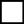 Про взяття на облік*:_____________________________________________________
(прізвище, ім’я та по батькові суб’єкта звернення)Документ, що посвідчує особу та підтверджує громадянство України, _____________________________________________________виданий _____________________________________________________
_____________________________________________________Реєстраційний номер облікової картки платника податків** _____________________________________________________
Адреса, за якою може здійснюватися офіційне листування або вручення офіційної кореспонденції, та контактний номер телефону _____________________________________________________
_____________________________________________________
_____________________________________________________(фактичне місце проживання/перебування)ЗАЯВА
про взяття на облік внутрішньо переміщених осіб, які потребують надання житлового приміщення для тимчасового проживання з фонду житла для тимчасового проживання внутрішньо переміщених осібПрошу взяти мене на облік внутрішньо переміщених осіб, які потребують надання житлового приміщення для тимчасового проживання з фонду житла для тимчасового проживання внутрішньо переміщених осіб, та надати мені житлове приміщення на умовах договору наймання житлового приміщення з фонду житла для тимчасового проживання внутрішньо переміщених осіб на сім’ю у складі ___ осіб:Про себе повідомляю, що я є внутрішньо переміщеною особою (довідка
від ____ _______________ 20___ р. № ___________________________, видана
___________________________________________________________________________).Адреса фактичного місця проживання/перебування: ____________________________
на житловій площі _____________________________________________________________________________.(приватній, гуртожитку, службовій, орендованій)Наявність у будь-кого з членів сім’ї у власності житлового приміщення/частини житлового приміщення, придатного для проживання, розташованого в інших регіонах, ніж тимчасово окуповані території у Донецькій і Луганській областях, Автономній Республіці Крим і м. Севастополі, та в населених пунктах, розташованих на лінії зіткнення (розмежування):Наявність у власності внутрішньо переміщеної особи або будь-кого з членів її сім’ї житлового приміщення/частини житлового приміщення, розташованого в інших регіонах, ніж тимчасово окуповані території у Донецькій і Луганській областях, Автономній Республіці Крим і м. Севастополі, та в населених пунктах, розташованих на лінії зіткнення (розмежування), у районі проведення антитерористичної операції, здійснення заходів із забезпечення національної безпеки і оборони, відсічі та стримування збройної агресії Російської Федерації у Донецькій і Луганській областях, яке зруйноване або непридатне для проживання внаслідок збройної агресії Російської Федерації:Я, _____________________________________________, даю згоду на обробку моїх персональних даних/персональних даних особи, від імені якої подається заява, відповідно до Закону України “Про захист персональних даних”.__________* Заповнюється уповноваженим представником.** Не зазначається фізичними особами, які через свої релігійні переконання відмовляються від прийняття реєстраційного номера облікової картки платника податків, повідомили про це відповідному територіальному органу ДФС і мають відмітку в паспорті громадянина України.Порядковий номерПрізвище, ім’я та по батьковіРодинні стосункиДата народженняСерія, номер паспорта або свідоцтва про народження, реєстраційний номер облікової картки платника податків*Дата і номер довідки про взяття на облік внутрішньо переміщеної особи (за наявності)Посада, найменування підприємства, установи, організації Так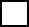  Ні Так Ні______________
(дата)_________________________
(підпис повнолітнього члена сім’ї)_______________________
(прізвище, ім’я та по батькові)______________
(дата)_________________________
(підпис заявника/
уповноваженого представника)________________________
(прізвище, ім’я та по батькові)